                                                                 ПРИКАЗ От 26.05. 2020г.                              р.п. Белореченский                            № 159              О проведении независимой оценки качества условий осуществления образовательной деятельности в ОУ в 2020 году. 	Во исполнение статьи 95.2. Федерального закона от 29.12.2012г №273 –ФЗ «Об образовании в Российской Федерации», с целью  организации и  проведения процедуры независимой оценки качества условий осуществления образовательной деятельности  (далее – НОКУООД) муниципальными образовательными организациями Усольского района в 2020 году, руководствуясь п.6.4.8. Положения о Комитете по образованию, ПРИКАЗЫВАЮ:Утвердить план мероприятий по проведению НОКУООД в отношении организаций, осуществляющих образовательную деятельность, на 2020 год (Приложение 1).Представить для рассмотрения в Общественную Палату Усольского района   перечень образовательных организаций, в отношении которых будет проведена НОКУООД в 2020 году (Приложение 2).  Утвердить срок проведения НОКУООД -  с 01.08.2020г по 01.10.2020гРуководителям образовательных организаций Усольского района, в отношении которых будет проведена НОКУООД в 2020 году:создать условия, необходимые организации – оператору для процедуры сбора, обобщения и анализа информации об ОУ;   обеспечить размещение баннеров – ссылок для проведения онлайн –анкетирования на официальном сайте организации;разработать и утвердить планы по устранению недостатков, выявленных в ходе НОКУООД, улучшению качества условий осуществления образовательной деятельности в срок до 01.12.2020г.Назначить ответственным за проведение НОКУООД в ОУ Усольского района заместителя председателя Комитета по образованию В.Н. Приходько.Контроль за исполнением приказа оставляю за собой.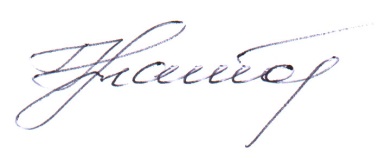 Председатель                                          Н. Г. Татарникова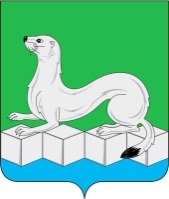 КОМИТЕТ ПО ОБРАЗОВАНИЮмуниципального районаУсольского районного муниципального образования